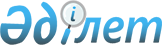 Об установлении охранной зоны государственного учреждения "Государственный природный резерват "Акжайык" на территории Атырауской областиПостановление Атырауского областного акимата от 7 апреля 2011 года N 108. Зарегистрировано Департаментом юстиции Атырауской области 6 мая 2011 года N 2590
      В соответствии со статьей 123 Земельного кодекса Республики Казахстан от 20 июня 2003 года № 442, со статьями 18, 43, 53 Закона Республики Казахстан от 7 июля 2006 года № 175 "Об особо охраняемых природных территориях", статьей 27 Закона Республики Казахстан от 23 января 2001 года № 148 "О местном государственном управлении и самоуправлении в Республике Казахстан", в целях реализации пункта 4 постановления Правительства Республики Казахстан от 6 февраля 2009 года № 119 "О некоторых вопросах создания государственного учреждения "Государственный природный резерват "Акжайык" Комитета лесного и охотничьего хозяйства Министерства сельского хозяйства Республики Казахстан", акимат области ПОСТАНОВЛЯЕТ:
      1. Установить охранную зону вокруг границ государственного учреждения "Государственный природный резерват "Акжайык" Комитета лесного и охотничьего хозяйства Министерства сельского хозяйства Республики Казахстан шириной два километра, общей площадью 29351 гектаров, из них в Махамбетском районе 14084 гектара и 15267 гектара в городе Атырау без изъятия у землепользователей и собственников земельных участков.
      Сноска. Пункт 1 с изменением, внесенным постановлением акимата Атырауской области от 05.04.2017 № 51 (вводится в действие по истечении десяти календарных дней после дня его первого официального опубликования).


      2. Установить режим и порядок природопользования на территории охранной зоны в соответствии с требованиями, установленными согласно действующему законодательству.
      3. Рекомендовать государственному учреждению "Государственный природный резерват "Акжайык" Комитета лесного и охотничьего хозяйства Министерства сельского хозяйства Республики Казахстан" обозначить границы охранной зоны на местности специальными знаками.
      4. Отменить постановления акимата области от 2 марта 2011 года № 56 "Об установлении охранной зоны государственного учреждения "Государственный природный резерват "Акжайык" на территории Атырауской области".
      5. Контроль за исполнением настоящего постановления возложить на Айдарбекова С.К. - заместителя акима области.
      6. Настоящее постановление вводится в действие по истечении десяти календарных дней после его первого официального опубликования.
					© 2012. РГП на ПХВ «Институт законодательства и правовой информации Республики Казахстан» Министерства юстиции Республики Казахстан
				
      Исполняющий обязанности

      акима области

А. Абдиров
